Referees: Will be availed when requested      Abbey 
Logistics /Purchasing/Warehouse/Fleet & Operations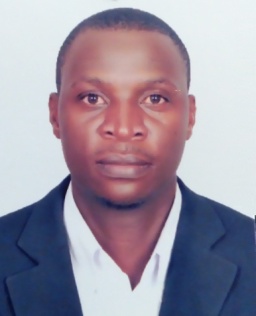 Abbey.374482@2freemail.com Nationality: Ugandan
Gender: MaleReligion: MoslemLocation: Deira DubaiSUMMARY PROFILEAm a Logistics professional skilled at negotiating and implementing cost saving measures without compromising quality. Adapts quickly to the changing needs of fast-paced and growing organizations. OBJECTIVERight now I am looking for a suitable position with a company that will allow me to develop my career, and give me the opportunities needed to unlock my full potential. To apply my long Logistical experience combined with proven  expertise in building working logistics systematic and successful supply chain operation.EDUCATION : - Bachelor Degree in Procurement and Supplies Management 
                             - Diploma in Finance
                            - CILT UK - International certification in Logistics and Transport ManagementAreas of Competency: Warehousing and Distribution, Transport & Fleet Mgt, Procurement and Operations Coordination and Staff supervision  LANGUAGES: English – Excellent;  Reading, Writing and Speaking,  Arabic  – Basic LearnerSPECIALIZED SKILLSPurchasing, Procurement and Distribution ManagementDistribution ManagementContinuous Process ImprovementVendor, Staff and Customer RelationsTraining and Leadership skillsGood judgment and Decision Making Supervisory and Leadership skillsGPRS fleet monitoring and control Wide knowledge of Office IT tools and SAP and other ERPDriving – 7years experience Light and Heavy ClassCOMPUTER SKILLS Microsoft Suite – Word Excel, Outlook, Access Database Management, SQL etcSAP and other ERP systemsGood internal and External email communicationAdvanced Computer User and PC troubleshooting and Maintenance Abbey 
Logistics /Purchasing/Warehouse/Fleet & OperationsAbbey.374482@2freemail.com Nationality: Ugandan
Gender: MaleReligion: MoslemLocation: Deira DubaiSUMMARY PROFILEAm a Logistics professional skilled at negotiating and implementing cost saving measures without compromising quality. Adapts quickly to the changing needs of fast-paced and growing organizations. OBJECTIVERight now I am looking for a suitable position with a company that will allow me to develop my career, and give me the opportunities needed to unlock my full potential. To apply my long Logistical experience combined with proven  expertise in building working logistics systematic and successful supply chain operation.EDUCATION : - Bachelor Degree in Procurement and Supplies Management 
                             - Diploma in Finance
                            - CILT UK - International certification in Logistics and Transport ManagementAreas of Competency: Warehousing and Distribution, Transport & Fleet Mgt, Procurement and Operations Coordination and Staff supervision  LANGUAGES: English – Excellent;  Reading, Writing and Speaking,  Arabic  – Basic LearnerSPECIALIZED SKILLSPurchasing, Procurement and Distribution ManagementDistribution ManagementContinuous Process ImprovementVendor, Staff and Customer RelationsTraining and Leadership skillsGood judgment and Decision Making Supervisory and Leadership skillsGPRS fleet monitoring and control Wide knowledge of Office IT tools and SAP and other ERPDriving – 7years experience Light and Heavy ClassCOMPUTER SKILLS Microsoft Suite – Word Excel, Outlook, Access Database Management, SQL etcSAP and other ERP systemsGood internal and External email communicationAdvanced Computer User and PC troubleshooting and Maintenance Abbey 
Logistics /Purchasing/Warehouse/Fleet & OperationsAbbey.374482@2freemail.com Nationality: Ugandan
Gender: MaleReligion: MoslemLocation: Deira DubaiSUMMARY PROFILEAm a Logistics professional skilled at negotiating and implementing cost saving measures without compromising quality. Adapts quickly to the changing needs of fast-paced and growing organizations. OBJECTIVERight now I am looking for a suitable position with a company that will allow me to develop my career, and give me the opportunities needed to unlock my full potential. To apply my long Logistical experience combined with proven  expertise in building working logistics systematic and successful supply chain operation.EDUCATION : - Bachelor Degree in Procurement and Supplies Management 
                             - Diploma in Finance
                            - CILT UK - International certification in Logistics and Transport ManagementAreas of Competency: Warehousing and Distribution, Transport & Fleet Mgt, Procurement and Operations Coordination and Staff supervision  LANGUAGES: English – Excellent;  Reading, Writing and Speaking,  Arabic  – Basic LearnerSPECIALIZED SKILLSPurchasing, Procurement and Distribution ManagementDistribution ManagementContinuous Process ImprovementVendor, Staff and Customer RelationsTraining and Leadership skillsGood judgment and Decision Making Supervisory and Leadership skillsGPRS fleet monitoring and control Wide knowledge of Office IT tools and SAP and other ERPDriving – 7years experience Light and Heavy ClassCOMPUTER SKILLS Microsoft Suite – Word Excel, Outlook, Access Database Management, SQL etcSAP and other ERP systemsGood internal and External email communicationAdvanced Computer User and PC troubleshooting and Maintenance Abbey 
Logistics /Purchasing/Warehouse/Fleet & OperationsAbbey.374482@2freemail.com Nationality: Ugandan
Gender: MaleReligion: MoslemLocation: Deira DubaiSUMMARY PROFILEAm a Logistics professional skilled at negotiating and implementing cost saving measures without compromising quality. Adapts quickly to the changing needs of fast-paced and growing organizations. OBJECTIVERight now I am looking for a suitable position with a company that will allow me to develop my career, and give me the opportunities needed to unlock my full potential. To apply my long Logistical experience combined with proven  expertise in building working logistics systematic and successful supply chain operation.EDUCATION : - Bachelor Degree in Procurement and Supplies Management 
                             - Diploma in Finance
                            - CILT UK - International certification in Logistics and Transport ManagementAreas of Competency: Warehousing and Distribution, Transport & Fleet Mgt, Procurement and Operations Coordination and Staff supervision  LANGUAGES: English – Excellent;  Reading, Writing and Speaking,  Arabic  – Basic LearnerSPECIALIZED SKILLSPurchasing, Procurement and Distribution ManagementDistribution ManagementContinuous Process ImprovementVendor, Staff and Customer RelationsTraining and Leadership skillsGood judgment and Decision Making Supervisory and Leadership skillsGPRS fleet monitoring and control Wide knowledge of Office IT tools and SAP and other ERPDriving – 7years experience Light and Heavy ClassCOMPUTER SKILLS Microsoft Suite – Word Excel, Outlook, Access Database Management, SQL etcSAP and other ERP systemsGood internal and External email communicationAdvanced Computer User and PC troubleshooting and Maintenance PROFESSIONAL EXPERIENCE 1.  LOGISTICS  MANAGER, Solutions Africa Ltd - Kampala Uganda    -  Dec 2014 – Aug 2017 Solutions Africa  is a FMCG Private Distribution Co. based  in Uganda  with annual Turn over  of $1 millionRole DetailsI developed of a comprehensive supply chain system focusing on aspects of logistics, timely delivery to  customer, and operations planning, Key AchievementsAchieved 98% average delivery rate on all assignments with no loss of materials or assetsIdentified and corrected efficiency bottlenecks, which saved $0.4 million and resulted in faster, more accurate supply shipmentsCreated a new automated method for Delivery tracking system which increased accuracy and accountabilityDuties:Establishing and implementing logistics procedures in line with organizational requirementsManaging Flights, clearing and forwarding for all company consignments.Controlling transportation and distribution costs.Planning the quickest and least costly transport routesEnsuring that all contractual obligations are fully understood by the logistics teamPreparing paperwork for regulatory bodies and audits.Negotiate transportation rates and services with couriers.Keeping up to date all relevant records, vehicle logbooks, fuel consumption & servicing records.Managing administrative staff, Security Guards, Van Drivers and other Logistics staff.Accurately calculating the costs of any transportation.Fleet and Transport Management Procurement and Inventory Systems oversight 2. TRANSPORT SUPERVISOR,   Nation Media Group East Africa   Feb 2011-  Nov 2014
Monitor Publications is a Leading  Private Multimedia Company based in Uganda with annual turnover of $5milliom with wide range of product lines 
Role DetailsEffectively and led the distribution and Transport operations  to offer highly efficient service support to all the Organization and its affiliated Companies Key AchievementsDeveloped efficient electronic Fleet and distribution monitoring system that improved delivery times and reduced delivery costs by 30% 3. LOGISTICS ASSISTANT,  Nation Media Group East Africa      April 2008-  JAN 2011
Role Details
Assist for transport dispatch, fleet Dispatching and help in vehicle Maintenance and service support and Warehouse supervision and Procurement Support. Arrange and Coordinate Procurement processes of All vehicle and Spares parts Establishing and implementing logistics procedures in line with organizational requirementsManaging Flights, clearing and forwarding for all company consignments.Controlling transportation and distribution costs.Planning the quickest and least costly transport routesEnsuring that all contractual obligations are fully understood by the logistics teamPreparing paperwork for regulatory bodies and audits.Negotiate transportation rates and services with couriers.Keeping up to date all relevant records, vehicle logbooks, fuel consumption & servicing records.Managing administrative staff, Security Guards, Van Drivers and other Logistics staff.Accurately calculating the costs of any transportation.Fleet and Transport Management Procurement and Inventory Systems oversight 4. Ticket Clerk, (cashier) Gateway Buss Services Ltd – Kampala, Uganda Feb/2004 to Jun/2006ACADEMIC QUALIFICATIONS        University Training BS (Hons)  Procurement and Supply chain ManagementMakerere University Kampala,   (Jan 2014)Diploma in Finance and Business Computing Makerere University Kampala  (Nov 2003 )Additional Professional  Training International Certification in Logistics and Transport Management (CILT – UK)  Nov 2014MILT Professional Membership CILT UKFeb 2014Secondary EducationAdvanced Certificate of Education (UACE)Ordinary Certificate of Education  (UCE)